Додаток 2
до Порядку
(в редакції постанови Кабінету Міністрів України
від 23 червня 2021 р. N 681)ДЕКЛАРАЦІЯ
про готовність до експлуатації об'єкта, будівництво якого здійснено на підставі будівельного паспорта(додаток 2 із змінами, внесеними згідно з постановами
 Кабінету Міністрів України від 21.10.2015 р. N 880,
 від 07.06.2017 р. N 409,
від 25.04.2018 р. N 327,
від 27.03.2019 р. N 367,
у редакції постанови Кабінету
 Міністрів України від 23.06.2021 р. N 681)_________________________________________________________________
(найменування органу, якому надсилається декларація)_________________________________________________________________
(найменування органу, якому надсилається декларація)_________________________________________________________________
(найменування органу, якому надсилається декларація)_________________________________________________________________
(найменування органу, якому надсилається декларація)Дата подачі __.__.20__
(заповнюється замовником)Дата подачі __.__.20__
(заповнюється замовником)Дата подачі __.__.20__
(заповнюється замовником)Вх. номер ________ від __.__.20__
(заповнюється органом державного
архітектурно-будівельного контролю)Причина подачі деклараціїПричина подачі деклараціїПричина подачі деклараціїПричина подачі декларації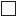 Первинна подачаТехнічна помилканомер декларації, до якої вносяться зміни:
__________________________________________________________номер декларації, до якої вносяться зміни:
__________________________________________________________Повідомлення про початок будівельних робітПовідомлення про початок будівельних робітПовідомлення про початок будівельних робітПовідомлення про початок будівельних робітНомер повідомленняНомер повідомлення__________________________________________________________
__________________________________________________________Дата подачі повідомленняДата подачі повідомлення__________________________________________________________Орган, що зареєстрував повідомленняОрган, що зареєстрував повідомлення__________________________________________________________
__________________________________________________________Повідомлення про зміну даних в повідомленні про початок будівельних робіт
(зазначається, якщо замовник під час будівництва вносив зміни у повідомлення, у разі наявності декількох змін - вказуються відомості про всі зміни)Повідомлення про зміну даних в повідомленні про початок будівельних робіт
(зазначається, якщо замовник під час будівництва вносив зміни у повідомлення, у разі наявності декількох змін - вказуються відомості про всі зміни)Повідомлення про зміну даних в повідомленні про початок будівельних робіт
(зазначається, якщо замовник під час будівництва вносив зміни у повідомлення, у разі наявності декількох змін - вказуються відомості про всі зміни)Повідомлення про зміну даних в повідомленні про початок будівельних робіт
(зазначається, якщо замовник під час будівництва вносив зміни у повідомлення, у разі наявності декількох змін - вказуються відомості про всі зміни)Наявне повідомлення про зміну данихНаявне повідомлення про зміну данихНаявне повідомлення про зміну данихНомер повідомлення__________________________________________________________
____________________________________________________________________________________________________________________
__________________________________________________________Дата подачі повідомлення__________________________________________________________
____________________________________________________________________________________________________________________
__________________________________________________________Орган, що зареєстрував повідомлення__________________________________________________________
____________________________________________________________________________________________________________________
__________________________________________________________Замовник
(включно з додатками на ____ аркушах, зазначається у випадку двох і більше замовників, заповнюється щодо кожного окремо)Замовник
(включно з додатками на ____ аркушах, зазначається у випадку двох і більше замовників, заповнюється щодо кожного окремо)Замовник
(включно з додатками на ____ аркушах, зазначається у випадку двох і більше замовників, заповнюється щодо кожного окремо)Замовник
(включно з додатками на ____ аркушах, зазначається у випадку двох і більше замовників, заповнюється щодо кожного окремо)Замовник
(включно з додатками на ____ аркушах, зазначається у випадку двох і більше замовників, заповнюється щодо кожного окремо)Замовник
(включно з додатками на ____ аркушах, зазначається у випадку двох і більше замовників, заповнюється щодо кожного окремо)Фізична особаФізична особаФізична особаФізична особаПрізвищеПрізвищеПрізвище_______________________________________________________Власне ім'яВласне ім'яВласне ім'я_______________________________________________________По батькові (за наявності)По батькові (за наявності)По батькові (за наявності)_______________________________________________________Реєстраційний номер облікової картки платника податків (за наявності)Реєстраційний номер облікової картки платника податків (за наявності)Реєстраційний номер облікової картки платника податків (за наявності)_______________________________________________________
(для осіб, які мають відмітку у паспорті про відмову від прийняття реєстраційного номера облікової картки платника податків, зазначаються серія і номер паспорта)Унікальний номер запису в Єдиному державному демографічному реєстрі (за наявності)Унікальний номер запису в Єдиному державному демографічному реєстрі (за наявності)Унікальний номер запису в Єдиному державному демографічному реєстрі (за наявності)_______________________________________________________Документ, який посвідчує особу
(обрати один із списку та заповнити його реквізити)Документ, який посвідчує особу
(обрати один із списку та заповнити його реквізити)Документ, який посвідчує особу
(обрати один із списку та заповнити його реквізити)Документ, який посвідчує особу
(обрати один із списку та заповнити його реквізити)Документ, який посвідчує особу
(обрати один із списку та заповнити його реквізити)Документ, який посвідчує особу
(обрати один із списку та заповнити його реквізити)паспорт
громадянина
Українипаспорт
громадянина
Українипаспорт
громадянина
Українисерія (за наявності) _____ N _____________________________виданий: _______________________________________________
_______________________________________________________
(орган, який видав паспорт)дата видачі: __.__.____посвідка на постійне або тимчасове проживанняпосвідка на постійне або тимчасове проживанняпосвідка на постійне або тимчасове проживанняN _________ від __.__.____свідоцтво про народженнясвідоцтво про народженнясвідоцтво про народженняN _________ від __.__.____паспортний документ іноземця або особи
без громадянствапаспортний документ іноземця або особи
без громадянствапаспортний документ іноземця або особи
без громадянстваназва документа _________________________________________
_______________________________________________________N _________ від __.__.____ Юридична особа Юридична особа Юридична особа Юридична особа Юридична особа Юридична особарезидент Українирезидент Українирезидент Українинайменування______________________________________________________________________________________________________________код згідно з ЄДРПОУ______________________________________________________________________________________________________________нерезидент Українинерезидент Українинерезидент Українинайменування________________________________________________________
(відповідно до реєстраційних документів)________________________________________________________
(відповідно до реєстраційних документів)ідентифікаційний (реєстраційний, обліковий) номер (код) іноземної компанії у країні її реєстрації____________________________________________________________________________________________________________Контактна інформація про замовникаКонтактна інформація про замовникаКонтактна інформація про замовникаПоштова адресаПоштова адреса______________________________________________________
______________________________________________________
______________________________________________________
(індекс, область, район, громада, населений пункт, вулиця, номер будинку, корпус, квартира)Адреса електронної пошти (за бажанням)Адреса електронної пошти (за бажанням)______________________________________________________ТелефонТелефон______________________________________________________Відомості про об'єкт будівництваВідомості про об'єкт будівництваВідомості про об'єкт будівництваНазва об'єкта будівництва_________________________________________________________
_________________________________________________________
_________________________________________________________
_________________________________________________________
(назва об'єкта будівництва вказується за будівельним паспортом або проектною документацією та має відображати вид будівництва (нове будівництво, реконструкція, капітальний ремонт) та його місце розташування)_________________________________________________________
_________________________________________________________
_________________________________________________________
_________________________________________________________
(назва об'єкта будівництва вказується за будівельним паспортом або проектною документацією та має відображати вид будівництва (нове будівництво, реконструкція, капітальний ремонт) та його місце розташування)Назва будинку,
будівлі, споруди, що є частинами об'єкта будівництва та готові
до експлуатації_________________________________________________________
_________________________________________________________
_________________________________________________________
_________________________________________________________
(заповнюється в разі прийняття в експлуатацію окремих будинків, будівель, споруд, якщо згідно з будівельним паспортом передбачено будівництво декількох об'єктів)_________________________________________________________
_________________________________________________________
_________________________________________________________
_________________________________________________________
(заповнюється в разі прийняття в експлуатацію окремих будинків, будівель, споруд, якщо згідно з будівельним паспортом передбачено будівництво декількох об'єктів)Вид будівництва нове будівництво   реконструкція капітальний ремонт нове будівництво   реконструкція капітальний ремонтМісце розташування (обрати необхідне) ______________________________________________________
_________________________________________________________
(раніше присвоєна адреса, якщо об'єкт вже прийнято в експлуатацію в установленому порядку) ______________________________________________________
_________________________________________________________
(згідно з повідомленням про початок виконання підготовчих/будівельних робіт у разі нового будівництва) ______________________________________________________
_________________________________________________________
(адреса об'єкта будівництва, присвоєна об'єкту нового будівництва під час реалізації експериментального проекту з присвоєння адрес об'єктам будівництва та об'єктам нерухомого майна) ______________________________________________________
_________________________________________________________
(раніше присвоєна адреса, якщо об'єкт вже прийнято в експлуатацію в установленому порядку) ______________________________________________________
_________________________________________________________
(згідно з повідомленням про початок виконання підготовчих/будівельних робіт у разі нового будівництва) ______________________________________________________
_________________________________________________________
(адреса об'єкта будівництва, присвоєна об'єкту нового будівництва під час реалізації експериментального проекту з присвоєння адрес об'єктам будівництва та об'єктам нерухомого майна)Наказ про присвоєння адресиN _________дата __.__.____найменування органу, який його прийняв_________________________________________________________
_________________________________________________________
(зазначається згідно з містобудівними умовами та обмеженнями у разі, коли замовник отримав містобудівні умови та обмеження під час реалізації експериментального проекту з присвоєння адрес об'єктам будівництва та об'єктам нерухомого майна)N _________дата __.__.____найменування органу, який його прийняв_________________________________________________________
_________________________________________________________
(зазначається згідно з містобудівними умовами та обмеженнями у разі, коли замовник отримав містобудівні умови та обмеження під час реалізації експериментального проекту з присвоєння адрес об'єктам будівництва та об'єктам нерухомого майна)Код об'єкта_________________________________________________________
(згідно з Державним класифікатором будівель та споруд ДК 018-2000: 1110.1 - будинки одноквартирні масової забудови; 1110.2 - котеджі та будинки одноквартирні підвищеної комфортності; 1110.3 - будинки садибного типу; 1110.4 - будинки дачні та садові)_________________________________________________________
(згідно з Державним класифікатором будівель та споруд ДК 018-2000: 1110.1 - будинки одноквартирні масової забудови; 1110.2 - котеджі та будинки одноквартирні підвищеної комфортності; 1110.3 - будинки садибного типу; 1110.4 - будинки дачні та садові)Відомості щодо земельної ділянки
(включно з додатками на ____ аркушах, зазначається у випадку двох і більше земельних ділянок)Відомості щодо земельної ділянки
(включно з додатками на ____ аркушах, зазначається у випадку двох і більше земельних ділянок)Відомості щодо земельної ділянки
(включно з додатками на ____ аркушах, зазначається у випадку двох і більше земельних ділянок)Відомості щодо земельної ділянки
(включно з додатками на ____ аркушах, зазначається у випадку двох і більше земельних ділянок)Відомості щодо земельної ділянки
(включно з додатками на ____ аркушах, зазначається у випадку двох і більше земельних ділянок)Кадастровий номерКадастровий номерКадастровий номер____________:___:____:_____.  не зазначаєтьсяДокумент, що посвідчує право на земельну ділянку
(заповнити реквізити з правовстановлюючого документа)Документ, що посвідчує право на земельну ділянку
(заповнити реквізити з правовстановлюючого документа)Документ, що посвідчує право на земельну ділянку
(заповнити реквізити з правовстановлюючого документа)серія _____ N ____________дата видачі ___.___._______назва документа: _________________________________________
________________________________________________________
________________________________________________________
виданий: ________________________________________________
________________________________________________________
________________________________________________________
(орган, який видав документ)Площа
(зазначається у гектарах)Площа
(зазначається у гектарах)Площа
(зазначається у гектарах)________________________________________________________Цільове призначенняЦільове призначенняЦільове призначеннякод ___.___
назва ___________________________________________________
________________________________________________________
________________________________________________________Відсутній документ, який посвідчує право власності чи користування земельною ділянкою
(обрати із списку)Відсутній документ, який посвідчує право власності чи користування земельною ділянкою
(обрати із списку)Відсутній документ, який посвідчує право власності чи користування земельною ділянкою
(обрати із списку)Реконструкція або капітальний ремонт об'єктів будівництва без зміни зовнішніх геометричних розмірів їх фундаментів у планіРеконструкція або капітальний ремонт об'єктів будівництва без зміни зовнішніх геометричних розмірів їх фундаментів у планіВідомості про технічну інвентаризаціюВідомості про технічну інвентаризаціюВідомості про технічну інвентаризаціюВідомості про технічну інвентаризаціюОрганізація, що здійснювала технічну інвентаризаціюОрганізація, що здійснювала технічну інвентаризаціюОрганізація, що здійснювала технічну інвентаризаціюОрганізація, що здійснювала технічну інвентаризаціюФізична особа - підприємецьФізична особа - підприємецьФізична особа - підприємецьПрізвище________________________________________________________________________________________________________________Власне ім'я________________________________________________________________________________________________________________По батькові (за наявності)________________________________________________________________________________________________________________Реєстраційний номер облікової картки платника податків (за наявності)________________________________________________________
(для осіб, які мають відмітку у паспорті про відмову від прийняття реєстраційного номера облікової картки платника податків, зазначаються серія і номер паспорта)________________________________________________________
(для осіб, які мають відмітку у паспорті про відмову від прийняття реєстраційного номера облікової картки платника податків, зазначаються серія і номер паспорта)Унікальний номер запису в Єдиному державному демографічному реєстрі (за наявності)________________________________________________________________________________________________________________Юридична особаЮридична особаЮридична особа    найменування________________________________________________________________________________________________________________    код згідно з ЄДРПОУ________________________________________________________________________________________________________________Контактна інформація організації, що здійснювала технічну інвентаризаціюКонтактна інформація організації, що здійснювала технічну інвентаризаціюКонтактна інформація організації, що здійснювала технічну інвентаризаціюКонтактна інформація організації, що здійснювала технічну інвентаризаціюПоштова адресаПоштова адресаПоштова адреса________________________________________________________
________________________________________________________
(індекс, область, район, громада, населений пункт, вулиця, номер будинку, корпус, квартира)Адреса електронної пошти (за бажанням)Адреса електронної пошти (за бажанням)Адреса електронної пошти (за бажанням)________________________________________________________ТелефонТелефонТелефон________________________________________________________Відповідальна особа, що здійснювала технічну інвентаризаціюВідповідальна особа, що здійснювала технічну інвентаризаціюВідповідальна особа, що здійснювала технічну інвентаризаціюВідповідальна особа, що здійснювала технічну інвентаризаціюПрізвищеПрізвищеПрізвище________________________________________________________Власне ім'яВласне ім'яВласне ім'я________________________________________________________По батькові (за наявності)По батькові (за наявності)По батькові (за наявності)________________________________________________________Кваліфікаційний сертифікатКваліфікаційний сертифікатКваліфікаційний сертифікатсерія ___ N ________Технічний паспортТехнічний паспортТехнічний паспортN ______Дата видачіДата видачіДата видачі__.__.____Реєстраційний номер документа у Реєстрі будівельної діяльностіРеєстраційний номер документа у Реєстрі будівельної діяльностіРеєстраційний номер документа у Реєстрі будівельної діяльностіTI01:____-____-____-____
(обов'язковий для технічних паспортів, виданих після 1 серпня 2021 р.)Характеристики індивідуальних садових, дачних будинків
(за результатами технічної інвентаризації)Характеристики індивідуальних садових, дачних будинків
(за результатами технічної інвентаризації)Характеристики індивідуальних садових, дачних будинків
(за результатами технічної інвентаризації)Характеристики індивідуальних садових, дачних будинків
(за результатами технічної інвентаризації)Кількість поверхівКількість поверхівКількість поверхів________________________________________________________Загальна площа
(кв. метрів)Загальна площа
(кв. метрів)Загальна площа
(кв. метрів)________________________________________________________Житлова площа
(кв. метрів)Житлова площа
(кв. метрів)Житлова площа
(кв. метрів)________________________________________________________Кількість кімнатКількість кімнатКількість кімнат________________________________________________________Матеріали стінМатеріали стінМатеріали стін________________________________________________________
________________________________________________________Перелік інженерного обладнанняПерелік інженерного обладнанняПерелік інженерного обладнання холодне водопостачання
  гаряче водопостачання
  водовідведення
  централізоване опалення
  пічне опалення
  опалення від індивідуальних опалювальних установокЗагальна площа нежитлових будівель об'єкта
(кв. метрів)Загальна площа нежитлових будівель об'єкта
(кв. метрів)Загальна площа нежитлових будівель об'єкта
(кв. метрів)________________________________________________________Вартість основних засобів, що приймаються в експлуатацію
(тис. гривень)Вартість основних засобів, що приймаються в експлуатацію
(тис. гривень)Вартість основних засобів, що приймаються в експлуатацію
(тис. гривень)________________________________________________________На об'єкті виконано всі передбачені будівельним паспортом обсяги робіт з дотриманням відповідних державних будівельних норм, стандартів і правил. Обладнання встановлено згідно з актами про його прийняття після випробування у визначеному порядку.Заходи з охорони праці, забезпечення вибухобезпеки, пожежної безпеки, охорони навколишнього природного середовища і антисейсмічні заходи проведені в повному обсязі.ВВАЖАТИ ЗАКІНЧЕНИЙ БУДІВНИЦТВОМ ОБ'ЄКТ ГОТОВИМ ДО ЕКСПЛУАТАЦІЇМені відомо, що за подання не в повному обсязі та недостовірних даних, зазначених у декларації про готовність об'єкта до експлуатації, встановлена відповідальність відповідно до закону.Згода на обробку персональних данихДаю згоду на обробку моїх персональних даних.Метою такої обробки є забезпечення ведення Реєстру будівельної діяльності.На об'єкті виконано всі передбачені будівельним паспортом обсяги робіт з дотриманням відповідних державних будівельних норм, стандартів і правил. Обладнання встановлено згідно з актами про його прийняття після випробування у визначеному порядку.Заходи з охорони праці, забезпечення вибухобезпеки, пожежної безпеки, охорони навколишнього природного середовища і антисейсмічні заходи проведені в повному обсязі.ВВАЖАТИ ЗАКІНЧЕНИЙ БУДІВНИЦТВОМ ОБ'ЄКТ ГОТОВИМ ДО ЕКСПЛУАТАЦІЇМені відомо, що за подання не в повному обсязі та недостовірних даних, зазначених у декларації про готовність об'єкта до експлуатації, встановлена відповідальність відповідно до закону.Згода на обробку персональних данихДаю згоду на обробку моїх персональних даних.Метою такої обробки є забезпечення ведення Реєстру будівельної діяльності.На об'єкті виконано всі передбачені будівельним паспортом обсяги робіт з дотриманням відповідних державних будівельних норм, стандартів і правил. Обладнання встановлено згідно з актами про його прийняття після випробування у визначеному порядку.Заходи з охорони праці, забезпечення вибухобезпеки, пожежної безпеки, охорони навколишнього природного середовища і антисейсмічні заходи проведені в повному обсязі.ВВАЖАТИ ЗАКІНЧЕНИЙ БУДІВНИЦТВОМ ОБ'ЄКТ ГОТОВИМ ДО ЕКСПЛУАТАЦІЇМені відомо, що за подання не в повному обсязі та недостовірних даних, зазначених у декларації про готовність об'єкта до експлуатації, встановлена відповідальність відповідно до закону.Згода на обробку персональних данихДаю згоду на обробку моїх персональних даних.Метою такої обробки є забезпечення ведення Реєстру будівельної діяльності.На об'єкті виконано всі передбачені будівельним паспортом обсяги робіт з дотриманням відповідних державних будівельних норм, стандартів і правил. Обладнання встановлено згідно з актами про його прийняття після випробування у визначеному порядку.Заходи з охорони праці, забезпечення вибухобезпеки, пожежної безпеки, охорони навколишнього природного середовища і антисейсмічні заходи проведені в повному обсязі.ВВАЖАТИ ЗАКІНЧЕНИЙ БУДІВНИЦТВОМ ОБ'ЄКТ ГОТОВИМ ДО ЕКСПЛУАТАЦІЇМені відомо, що за подання не в повному обсязі та недостовірних даних, зазначених у декларації про готовність об'єкта до експлуатації, встановлена відповідальність відповідно до закону.Згода на обробку персональних данихДаю згоду на обробку моїх персональних даних.Метою такої обробки є забезпечення ведення Реєстру будівельної діяльності.__________________________________
(прізвище, ініціали замовника та
посада (для юридичних осіб)_____________________________
(підпис, печатка (за наявності)
на кожній сторінці декларації)